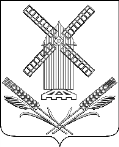 АДМИНИСТРАЦИЯКАМЫШЕВАТСКОГО СЕЛЬСКОГО ПОСЕЛЕНИЯ ЕЙСКОГО РАЙОНА	П О С Т А Н О В Л Е Н И Еот _______________ 				             №  ________ст-ца. КамышеватскаяОб отмене постановления администрации Камышеватского сельского поселения Ейского районаВ соответствии со статьей 54 Устава Камышеватского сельского поселения Ейского района п о с т а н о в л я ю:1. Отменить постановление администрации Камышеватского сельского поселения Ейского района от 20 декабря 2019 года № 129 ««Об утверждении Порядка Определения мест сбора и накопления твердых коммунальных отходов на территории Камышеватского сельского поселения Ейского района и Регламента создания и ведения реестра мест (площадок) накопления твердых коммунальных отходов на территории Камышеватского сельского поселения Ейского района».2. Заместителю главы, начальник общего отдела администрации Камышеватского сельского поселения Ейского района (Афанасьева) обнародовать настоящее постановление в специально установленных местах, в соответствии с Порядком обнародования муниципальных правовых актов, затрагивающих права, свободы и обязанности человека и гражданина, разместить настоящее постановление на официальном сайте администрации Камышеватского сельского поселения Ейского района в сети «Интернет».3. Постановление вступает в силу со дня его обнародования.Глава Камышеватского сельского поселенияЕйского района	                                                                                   С.Е. Латышев 